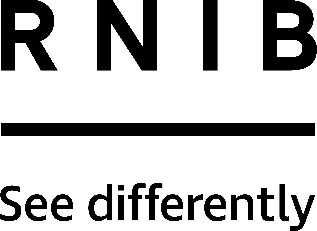 Duo-Comm 2 splitter box audio mixer (HT299)Thank you for purchasing from RNIB. In the unlikely event the item is unsuitable, please contact us within 14 days of receipt to obtain your returns number. To ensure your return goes smoothly, the item and all components must be in as new condition and packed in its original, undamaged packaging. For further details and guidance on returning faulty items, please see the Terms and conditions of sale and How to contact RNIB sections of this instruction manual.Please retain these instructions for future reference. These instructions are also available in other formats. ContentsGeneral description	1Items supplied with the Duo-Comm 2:	2Orientation	2Controls and functions	2Front facia panel	2Rear facia panel	4Getting started	5Product features	7Technical specification	7Terms and Conditions of sale	8How to contact RNIB	8Product Regulations	8Why recycle?	9What is WEEE?	9How are we helping?	9General descriptionThe Duo-Comm 2 lets you receive and make calls over a standard BT line while listening to voice assisted software like JAWS, SuperNova and other similar products. This is accomplished using a mode button on the front of the Duo-Comm 2 and the supplied microphone-headset. The Duo-Comm 2 includes an auxillary input which allows connection to an external device such as an MP3 player.    Items supplied with the Duo-Comm 2:1 X Phone line cable (coiled RJ10 3 metres)2 X Stereo extension cables (2 metres)1 X Stereo extension cable (1 metre)1 X 6 volt regulated power supply1 X A set of headphones with a microphone (Headset includes a volume control)Instructions.OrientationThe Duo-Comm 2 is a box measuring 105mm X 33mm X 127mm. It is made of aluminium with two black, plastic facia panels at each end.The controls for the Duo-Comm 2 are situated on both facia panels. The front panel has three knobs on it and two buttons. Hold the Duo-Comm 2 so that the knobs are facing towards you and the three knobs are on the left of the panel. The Duo-Comm 2 is now correctly orientated.Controls and functionsFront facia panelThere are three knobs and two buttons on the front of the product. From left to right they are:volume control for the computer (PC)volume control for the phonevolume control for the headset microphonemute select buttonmode select button.There are two sockets on the front of the product. These are located underneath the mute and mode buttons. From left to right they are:headset Socket (green)microphone socket (pink).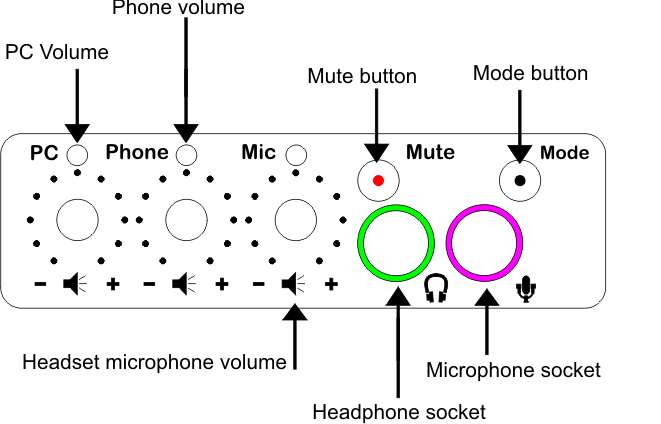 The PC volume knob, phone volume knob and headset microphone knob are turned clockwise to increase the volume and anticlockwise to decrease the volume. Each has a printed “–“(minus) sign and a “+” (plus) sign marking the quietest and loudest points.The PC volume knob, phone volume knob and headset microphone knob turn freely from left to right. The mode select button has four mode settings. Mode 1 – enables you to listen to the computer in both earpiecesMode 2 – enables you to listen to the phone line in one earpiece and the computer in the otherMode 3 – enables you to listen to the phone line in both earpieces.Mode 4 - enables you to listen to an auxiliary device in both earpiecesThe mute select button has an on/off function. The mute select button will mute all inputs including the microphone. The mute select button is simply pushed and a single beep will be heard when the mute is active. The mute select LED will flash continually until the mute select button is pressed again. All LED’s will be extinguished apart from the mute LED. To turn the mute off press the mute select button, holding this button until two beeps are heard. Release the mute select button as soon as the beeps are heard. Once two beeps are heard the Duo-Comm 2 will resume normal operating in the mode previously selected. Please note that while the Duo-Comm 2 is in mute mode no other modes can be accessed. Only turning the mute mode off will enable the Duo-Comm 2 to function normally. Rear facia panelTurn the Duo-Comm around in your hand through 180 degrees. You are now looking at the rear panel.From left to right, the rear panel has the following connections.Power supply socket (circular and recessed with a centre pin). This accepts the plug from the power supplyPower on/off push-switch (Circular and protruding)Auxiliary input socket (a small, 3.5 mm jack socket marked with the words “Aux In” and highlighted by a blue outline. There is a space of 15mm before reaching the next connector. Computer headphone socket (a small, 3.5 mm jack socket marked with a green outline around the socket)Computer microphone socket (small, 3.5 mm jack socket marked with a pink outline around the socket)Telephone line connector socket (square-shaped).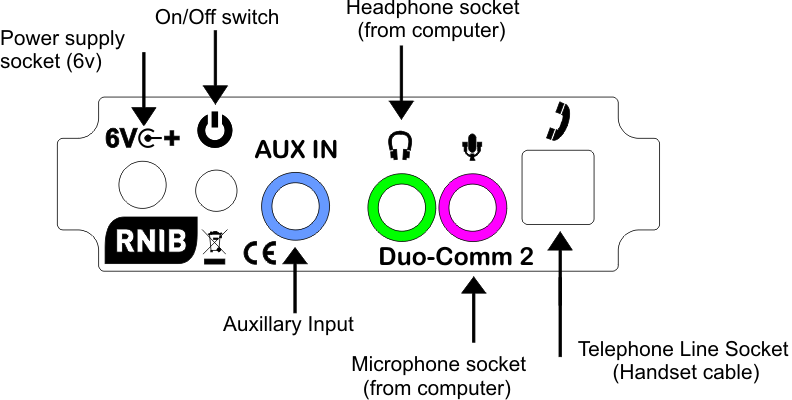 Getting startedPlug the cables supplied plus the cables from your telephone into the sockets on the Duo-Comm 2 rear facia panel in the following order.Plug the Power adaptor cable into the Duo-Comm 2 power socket (marked with "6v" and centre positive icon). This is the first socket on the left hand side of the rear facia panel.Plug the headphone cable into the Duo-Comm 2 headphone socket (marked with a headphone icon and outlined in green).  Connect the other end of this cable to your computers headphone socket, which is usually a green coded socket. Plug the microphone connector (Pink) into the Duo-Comm 2 Microphone socket (marked with a microphone icon and outlined in pink). Connect the other end of this cable to your computers microphone socket, which is usually a pink coded socket. Plug the phone line cable (coiled) into the Duo-Comm 2 telephone line connector socket and connect the other end to your phone's original handset socket. This is the square, protruding socket at the far right of the rear facia panel.If required plug the auxiliary cable (shortest cable) into the Duo-Comm 2 auxiliary input socket (outlined in blue). This is marked with the words “Aux In”. Connect the other end of the cable to your external devices headphone socket. Please use the volume control on the external device to control the volume. Please check that all volumes are low before switching the Duo-Comm 2 on for the first time.After connecting all cables to the correct sockets:check that all volume controls are set to a low positionpress the Power On/off (6v) push switch at the rear of the Duo-Comm 2the Duo-Comm 2 will run a simple audio and LED test pattern when it is switched on. This test pattern consists of three beeps and each LED will be lit for a brief time in sequence. Once the test pattern is complete the Duo-Comm 2 will be ready for useon the front of the Duo-Comm 2 the power on LED will illuminate through the Mode select button.Select the mode you require by pressing the Mode select button. By default the Duo-Comm 2 starts with Mode 1  - computer mode. Pressing the Mode select button increments to the next mode with each press, as per the following sequence.Mode 1 – Computer Mode (Default) -  enables you to listen to the computer in both earpieces and allows access to the computers microphone inputs.  An LED will illuminate above the PC volume knob. The microphone volume LED will also be illuminated.  Mode 2 – Dual Mode - enables you to listen to the phone line in the left earpiece and the computer in the right earpiece.  When the Duo-Comm 2 is in Dual Mode you can talk through the microphone to communicate with the caller using the phone line. An LED will illuminate above the PC volume knob and Phone volume knob. The microphone volume LED will also be illuminated.  Mode 3 – Phone Mode enables you to listen to the phone line in both earpieces and allows the use of the microphone on the phone to be used.  When the Duo-Comm 2 is in Phone Mode you can talk through the microphone to communicate with the caller via the phone line.  An LED will illuminate above the Phone volume knob. The microphone volume LED will also be illuminated.  Mode 4 – Aux Mode- enables an external device such as an MP3 player or mobile phones (as a playback device) to be connected to the Duo-Comm 2. The headset microphone will be disabled in this mode. Please note that the volume setting of the external device is used when in Aux Mode so please ensure the volume levels are low on the device before connecting to the Duo-Comm 2.   Adjust each volume control to suit your needs. The supplied headset features an in-line volume control located around 350mm (14 inches) from the headset. This in-line volume control varies the volume level from the Duo-Comm 2. Please ensure that the rotary dial on the in-line volume control is set roughly to a middle position before testing the volume level using the volume control on the Duo-Comm 2. If you cannot hear any audio from the headset it is likely that this rotary dial requires further adjustment. To increase the volume, the rotary dial must be rotated clockwise. To decrease the volume the rotary dial must be rotated anti-clockwise. Please test the headset microphone volume by ringing a friend or colleague so that they can tell you if the microphone volume needs adjusting. Try to avoid high levels of volume on the microphone, as this may be uncomfortable for the person listening to you.Product featuresThe Duo-Comm 2 enables you to listen to music, audio described books or audio from movies via the computer. The Duo-Comm 2 can also access communication software such as SKYPE when in Computer Mode. Most commercially available headphone/microphone headsets featuring 3.5 mm stereo sockets are compatible with the Duo-Comm 2.Technical specification6 volt (centre positive) - 1300ma Regulated supply.Amplifier output  150 mWEnergy consumption  (not yet confirmed)It is recommended that the Duo-Comm 2 power supply is connected directly into a mains socket. Using an extension lead to power the Duo-Comm 2 can degrade sound quality during use. Please note that placing mobile phones or similar devices close to the Duo-Comm 2 can also affect sound quality.  Terms and Conditions of saleIf you have not purchased the Duo-Comm splitter box audio mixer directly from RNIB, please contact your retailer in the first instance. This product is guaranteed from manufacturing faults for 12 months from the date of purchase.  How to contact RNIBPhone: 0303 123 9999Email: shop@rnib.org.ukAddress: RNIB, Midgate House, Midgate, Peterborough PE1 1TNOnline Shop: shop.rnib.org.ukEmail for international customers: exports@rnib.org.uk Product RegulationsDeclaration of ConformityThe Duo-Comm (HT299) fully complies with the directives listed below of UK and European legislation on electronic products entering the UK and European markets.    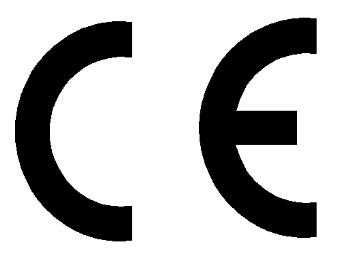 This product is CE marked and fully complies with all applicable EU legislation. 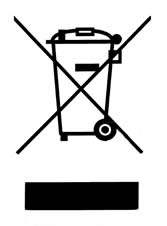 WEEE  2002/96/EC (Waste Electrical and Equipment) RoHS  2002/95/EC (Restriction of Hazardous Substances)EMC 2004/108/EC (Electromagnetic)LVD 2006/95/EC (Low Voltage)Please do not throw items marked with this symbol in your bin.  Recycle your electricals and electronic devices free at your local recycling centre. Search for your nearest recycling centre by visiting www.recyclenow.com.Why recycle?Unwanted electrical equipment is the UK’s fastest growing type of waste.Many electrical items can be repaired or recycled, saving natural resources and the environment.  If you do not recycle, electrical equipment will end up in landfill where hazardous substances will leak out and cause soil and water contamination – harming wildlife and human health.RNIB are proud to support your local authority in providing local recycling facilities for electrical equipment.To remind you that old electrical equipment can be recycled, it is now marked with the crossed-out wheeled bin symbol. Please do not throw any electrical equipment (including those marked with this symbol) in your bin.What is WEEE?The Waste Electrical or Electronic Equipment (WEEE) Directive requires countries to maximise separate collection and environmentally friendly processing of these items.How are we helping?In the , distributors including retailers must provide a system which allows all customers buying new electrical equipment the opportunity to recycle their old items free of charge. As a responsible retailer, we have met the requirements placed on us by financially supporting the national network of WEEE recycling centres established by local authorities. This is achieved through membership of the national Distributor Take-back scheme (DTS).  Revised:  December 2018.